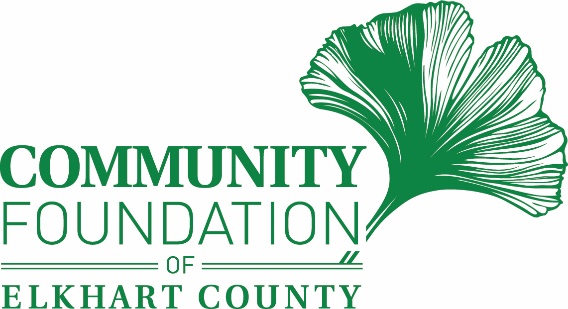 Investment Policy StatementPart I - General Scope of ResponsibilitiesOVERVIEW 	Definition of Duties	OBJECTIVES 		PERFORMANCE MEASUREMENT	GUIDELINES/RESTRICTIONS	 OVerviewPURPOSE AND STRUCTUREThis Investment Policy Statement (“IPS’) is adopted by the Community Foundation of Elkhart County Board of Directors (the “Board”) to direct the prudent investment of its investment portfolio (the “portfolio”) in a manner consistent with UPMIFA and the investment objectives stated herein.  One IPS version applies generally to the scope of responsibilities and expectations regarding the Investment Committee, including a composite asset allocation table and benchmarks.  Individual IPS versions apply to the specific responsibilities of each individual Investment Advisor and their respective Investment Managers except for asset allocation tables and benchmarks which apply specifically to each Investment Advisor.  All IPS parts must be combined to constitute the entire IPS for the Foundation.The Investment Committee shall perform an annual review of this IPS to ensure the portfolio continues to be managed in a manner that is consistent with the goals of the Foundation.SCOPEThis Policy applies to all assets that are included in the Foundation's investment portfolio for which the Investment Committee has discretionary investment authority.  FIDUCIARY DUTYIn seeking to attain the investment objectives outlined in the policy, the Board, Investment Committee, and all Investment Advisors shall exercise prudence and appropriate care in accordance with the Prudent Investor Rule.  All investment actions and decisions must be based solely in the interest of the Foundation.  Fiduciaries must provide full and fair disclosure of all material facts regarding any potential conflicts of interests.DEFINITION OF DUTIESBoard of directorsThe Board has the ultimate fiduciary responsibility for the investment portfolio.  The Board must ensure that appropriate policies governing the management of the portfolio are in place and that these policies are effectively implemented in accordance with the Investment Policy Statement.  To implement these responsibilities, the Board approves the Investment Policy Statement and delegates responsibility to the Investment Committee for ongoing monitoring.Investment CommitteeThe Investment Committee is responsible for setting the target allocations within policy ranges and for overseeing the execution of the overall Investment Policy.  Overall target allocations and policy ranges so established shall be published as an addendum to this IPS and submitted as a report to the Board when adopted. Execution of the policy includes oversight and evaluation of the Investment Advisors, selecting Investment Managers who report directly to the committee and, in appropriate cases, selecting individual assets for the Foundation portfolio.  It must use due diligence in carrying out these responsibilities.  It is responsible for monitoring the performance of the composite investment portfolio and maintaining sufficient knowledge about the portfolio so as to be reasonably assured of compliance with the Investment Policy Statement. It shall be responsible for determining the reallocation of funds among Investment Advisors and shall advise the Board thereof.   It shall review the proposed changes to the Investment Policy Statement and make recommendations to the Board as needed.presidentThe president has daily responsibility for the administration of the portfolio and will consult with the committee and board on all material matters relating to the investment of the portfolio.  The president will serve as the primary contact for the Foundation’s Investment Advisors, Investment Managers, and Custodian.  The president will be responsible for obtaining composite reports for the Investment Committee showing the assets held by the Investment Advisors and their allocation into major and minor categories. Investment ADVISORSThe Investment Advisors are responsible for all aspects of managing and overseeing their portion of the Foundation’s portfolio.  On an ongoing basis, the Investment Advisors will:Select Investment Managers and/or securities, consistent with this Investment Policy Statement;Implement their investment strategies, including the selection/termination of securities and/or investment managers, within the investment policy guidelines and investment authorities which apply to them;Monitor the asset mix and allocate assets in the allocation classes within the investment policy guidelines which apply to them;Immediately notify the Investment Committee in writing of any material changes in its investment outlook, strategy, portfolio structure, ownership or senior personnel;Disclose to the Investment Committee relevant policies for appraising risk management in situations where Investment Advisors or their Investment Managers are using short selling, margin trading and/or leverage;Provide the Investment Committee with a report of their due diligence investigation of Investment Managers and their asset offerings;Provide for the voting of  proxies and share tenders in a manner that is in the best interest of the Foundation and consistent with the investment objectives contained herein;Provide the Investment Committee with quarterly performance reports net of fees;Provide the Investment Committee with an annual statement of all fees being charged, listed individually by advisor and manager;Assist the Investment Committee periodically, with a review of the Investment Policy Statement, including an assessment of the current asset allocation and investment objectives;Supply the Investment Committee with other reports or information as reasonably requested.Provide the Custodian with accurate and timely reports of all activity needed by the Custodian to carry out its responsibilities.Provide relevant information to the Custodian and Foundation’s auditors regarding the valuation of private investments.Monitor and report on the voting of proxies to assure the protection of the Foundation’s best interests.Meet at least annually with the Investment Committee to review strategy and performance.INVESTMENT MANAGERS Open communication between the underlying Investment Managers and each Investment Advisor is critical to the success of the Foundation.   It is expected that the underlying managers shall make information readily available that is essential to the Investment Advisor’s ability to manage their portfolio.  It is expected that the Investment Advisors will seek relevant information required to assess the Investment Managers’ performances.Where the relationship of the Investment Manager is directly linked to the Foundation through the Investment Committee and the Foundation staff, the Investment Manager shall be responsible for managing the assets in its portfolio and voting proxies in the best interests of the Foundation.  The Investment Manager shall furnish information to the Foundation.  Examples of such information are set out below:Reviews of key investment decisions, investment performance, and portfolio structure.Updates on any organizational changes, including, investment personnel and processes, as well as any other material information that would influence the Investment Committee’s decision to retain such investment manager.Transactions and asset statementsQuarterly performance reviews net of fees with fees described; Accurate and timely reports of all activity needed by the Custodian to carry out its responsibilities;Relevant information to the Custodian and Foundation’s auditors regarding the valuation of private investments;Annual summary of proxy voting and soft dollar brokerage as defined in the respective sections of this IPS;Other reports or information as needed.It is expected that Investment Managers will meet annually with the Investment Committee or its representative.CUSTODIAN   The Custodian is an integral part of managing and overseeing the Foundation's portfolio.  Open communications with the Foundation, its Investment Advisors and Investment Managers (if needed) will ensure accurate and timely reporting, and may provide early detection of any unexpected compliance or reporting problems.The Custodian shall:Provide monthly transaction reports no later than the tenth business day following month-end, and monthly asset reports no later than the tenth business day following month-end.Provide the Foundation, its Investment Advisors and Investment Managers (where applicable) special reports as reasonably requested; andCommunicate immediately any concerns regarding portfolio transactions or valuation, or material changes in trustee personnel or procedures.Provide the Investment Committee with a consolidated performance report for the entire portfolio on a quarterly basis.OBJECTIVESThe overall, long-term investment goal of the Foundation is to achieve an annualized total return (net of fees and expenses including those imposed by the foundation itself), through appreciation and income, greater than the rate of inflation (as measured by the Consumer Price Index) plus any spending, which is anticipated, on average, not to exceed 5% annually of the Fund, valued over rolling 16 quarter periods, thus protecting the purchasing power of the assets.  ASSET ALLOCATION Disciplined management of the asset mix among classes of investments is both a necessary and desirable responsibility.  In the allocation of assets, diversification of investments among asset classes that are not similarly affected by economic, political, or social developments is expected.  Consequently, the general policy shall be to diversify investments so as to provide a balance that will enhance total return while avoiding undue risk concentrations in any single asset class or investment category.  The diversification does not necessarily depend upon the number of industries or companies in a portfolio or their particular location, but rather upon the broad nature of such investments and of the factors that may influence them.Each Investment Advisor will actively manage the asset allocation based on its determination of market valuations but remain within the ranges at all times.  Should any asset category move out of acceptable range due to market movements, each Investment Advisor will use prudence in rebalancing the portfolio, either immediately or over the subsequent few months.Each Investment Advisor is responsible for submitting to the Foundation an Asset Allocation Table which specifies the major and minor categories of assets which will be used to meet the Foundation’s objectives, the percentage range, and targets within each range.  Investment Managers may be requested to submit the same information at the discretion of the Investment Committee.  Reports submitted to the Foundation will show the investment managers or assets within each category and the percentage of the portfolio at market value.  The selection and use of specific benchmarks to gauge the relative performance is expected.The asset categories described in the following table are intended to represent very broadly a ratio of  80% equity assets representing ownership of property interests with variable returns and 20% fixed income assets representing debt issues or other property interests with more predictable returns.  Some assets or categories may have both of these characteristicsLIQUIDITYThe Foundation seeks to maintain adequate liquidity to accommodate spending needs and other requirements as communicated by the Board.  Liquid assets, defined as assets that can be converted to cash within one year without having to be sold at a discount (e.g., public stocks), will comprise of at least 70% of the value of the Fund after accounting for uncalled committed capital.  The target allocation to illiquid assets, defined as assets that cannot be converted to cash within ten years without having to be sold at a discount (e.g., private equity partnerships) is 15% of the Fund.  In between liquid assets and illiquid assets are semi-liquid assets, defined as assets that can be converted to cash beyond one year and within ten years (e.g., some hedge fund partnerships).  The liquidity profile will be reviewed at Investment Committee meetings.CASH  MANAGEMENTEach quarter the Foundation’s Chief Financial Officer will prepare a 90-day forecast of cash inflows and outflows for review by the President and Chair of the Finance Committee.  The Foundation President and Chair of the Investment Committee are authorized to manage unexpected cash inflow and outflow needs on behalf of the Investment Committee, if necessary, in between quarterly meetings of the Investment Committee.  The goal of cash management is to avoid unnecessary transaction costs incurred by the portfolio (i.e., placement and liquidation costs) while at the same time deploying excess cash into the investment portfolio without delay.
 ASSET ALLOCATION TABLEComposite PortfolioPerformance MeasurementAll investment returns shall be measured net of fees.  TIME HORIZONThe Investment Committee seeks to achieve investment objectives over a full market cycle. The Investment Committee does not expect that all investment objectives will be attained in each year and recognizes that over various time periods, the portfolio may produce significant over or underperformance relative to the broad markets.  For this reason, long-term investment returns will be measured over a 5-year moving period. Intermediate investment returns shall be reported over 1-year and 3-year moving periods.PRIMARY MISSIONThe primary objective of the Foundation is to achieve a total return, net of fees, in excess of spending and inflation.Total Return greater than Consumer Price Index + 5%COMPOSITE POLICY BENCHMARKThe secondary objective is to achieve a total return in excess of the policy benchmark, comprised of each broad asset class benchmark weighted by its long-term strategic allocation.  
Weight		Index						Asset Categories	60% 	MSCI All Country World Index Inv. Mrkts Index	Global Public Equities	12%	CFEC Private Equity Return			CFEC Private Equity Investments	5% 	50% FTSE REIT & 50% Infrastructure Index	Public Real Assets	3%	CFEC Private Real Assets Return			CFEC Private Real Asset Investments	12% 	Bloomberg Barclays Aggregate Index		Fixed Income	5%	HFRI FOF Composite Index			Diversifying Strategies		3%	BofA Merrill Lynch 3-month US T-Bill Index	CashGUIDELINES AND RESTRICTIONSGENERALIn today's rapidly changing and complex financial world, no list or types of categories of investments can provide continuously adequate guidance for achieving the investment objectives.  Any such list is likely to be too inflexible to be suitable for the market environment in which investment decisions must be made.  Therefore, the process by which investment strategies and decisions are developed, analyzed, adopted, implemented and monitored, and the overall manner in which investment risk is managed will determine whether an appropriate standard of reasonableness, care and prudence have been met for the Foundation's investments. DOCUMENTATIONThis IPS was last reviewed and approved by the Board in its meeting on the _____________ dayof ________________________, ____________.Copies with individual asset allocation tables and benchmarks were sent for acknowledgment to all Investment Advisors on the ________________ day of __________________________, ______________.Asset ClassMinTargetMaxBenchmarkEquities60%72%90%     Public Equities40%60%80%MSCI All Country World Index Investable Markets Index     Private Equity*5%12%20%CFEC Private Equity ReturnReal Assets0%8%20%     Public Real Assets0%5%10%50% FTSE REIT/50% Infrastructure Index     Private Real Assets*0%3%10%CFEC Real Assets ReturnFixed Income5%12%30%Bloomberg Barclays Aggregate IndexDiversifying Strategies0%5%20%HFRI FOF Composite IndexCash0%3%10%BofA Merrill Lynch 3-Month U.S. T-Bill*Components of Private Capital to add up to 15% Target and 0%/30% min/max*Components of Private Capital to add up to 15% Target and 0%/30% min/max*Components of Private Capital to add up to 15% Target and 0%/30% min/max*Components of Private Capital to add up to 15% Target and 0%/30% min/max*Components of Private Capital to add up to 15% Target and 0%/30% min/max